ДЕПАРТАМЕНТ ОБРАЗОВАНИЯ АДМИНИСТРАЦИЯ ГОРОДА  ЕКАТЕРИНБУРГАМУНИЦИПАЛЬНОЕ БЮДЖЕТНОЕ ДОШКОЛЬНОЕ ОБРАЗОВАТЕЛЬНОЕ УЧРЕЖДЕНИЕ – ДЕТСКИЙ САД № 201МБДОУ – детский сад № 201Чкаловский район, г. Екатеринбург, ул. Черняховского,28, 7(343)258-27-30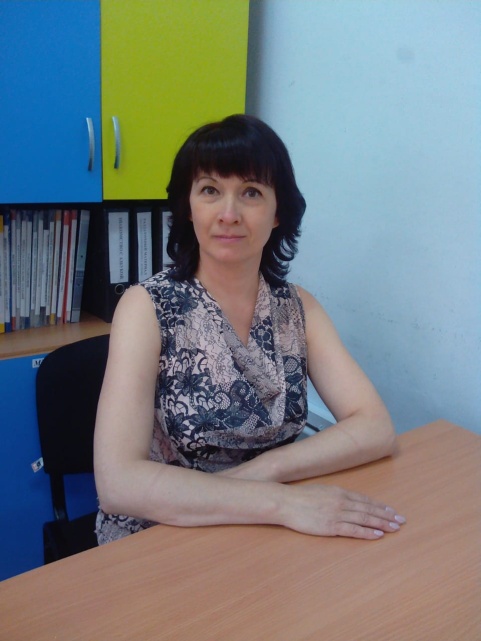      Экологический проект для средней группы «Комнатные растения»                                         Автор: Гилева Наталья Александровна, воспитательЕкатеринбург, 2021Экологический проект для средней группы детского сада: «Комнатные растения»Тип проекта: творческий, проектно – исследовательский.Продолжительность: краткосрочный (01.06.2021-31.08.2021)Участники проекта: дети, воспитатели, родители.Возраст детей: 4-5 летЦель:- Формировать системы экологических знаний и представлений.- Формировать осознанно правильное отношение к объектам живой природы (комнатные растения).Задачи:1. Образовательные.- Способствовать расширению знаний детей о комнатных растениях, их внешним видом, строением, условиями роста, развития, о пользе и многообразии.- Познакомить детей с такими растениями как: фикус, кактус, герань, фиалка, декабрист, кротон- Учить детей рисовать и лепить растения в соответствии с действительностью.2. Развивающие.- Развивать интерес к строению, развитию и росту растений, наблюдательность, любознательность, речь, мышление, память.- Развивать практические навыки ухода за комнатными растениями.- Развивать эстетическое восприятие.- Обогатить словарный запас детей.3. Воспитательные.- Воспитывать желание детей заботиться о комнатных растениях и ухаживать за ними, любовь к красоте и живой природе.- Воспитывать трудолюбие и бережное отношение к растениям через исследовательскую деятельность.Этапы проведения проекта:1. Подготовительный.- Создание необходимых условий для реализации проекта.- Подбор методической и художественной литературы, дидактического материала.2. Основной.- Создание соответствующей предметно- развивающей среды в группе.- Открытое занятие на тему комнатные растения.- Беседы с детьми о комнатных растениях.- Рассматривание растений в природном уголке группы, составление описательных рассказов.- Наблюдения за комнатными растениями.- Изучение правил по уходу за комнатными растениями, правил размножения и роста.- Выполнение трудовых поручений воспитателя.- Чтение художественной литературы.- Отгадывание загадок.- Изобразительная деятельность, лепка.- Консультация для родителей о комнатных растениях.3. Заключительный.- Обобщение результатов работы, их анализ.- Закрепление полученных знаний и навыков.- Организация выставки: «Наши комнатные растения».Оборудование: комнатные растения, наглядные пособия, иллюстрации, художественная литература, пластилин, альбом, краски, влажные тряпочки, лейка, лопатка, пульверизатор.      Ход реализации проекта1.Познавательные беседы с детьми:- «Знакомство с комнатными растениями, их строение (у растения есть листья, стебель, цветок, корень)».- «Для чего нужны комнатные растения и какую пользу они приносят».- «Что необходимо растениям для их роста и развития».- «Как правильно ухаживать за комнатными растениями».- «Как размножаются, и что произойдет, если не поливать растения».- «Какие комнатные растения живут у нас в группе и у вас дома?»- «Какой садовый инвентарь мы знаем?»2.Рассматривание:- Рассматриваем комнатные растения: герань, фикус, кактус, декабрист, фиалка, декабрист.- Рассматриваем иллюстрации, фотографии, открытки с изображением комнатных растений.- Изучаем садовый инвентарь.3. Опытно-экспериментальная деятельность.Наблюдения:- Комнатные растения украшают наш дом.- Сравнение комнатных и садовых растений.- Наблюдение-исследование: надо ли поливать растения.- Наблюдение- опыт: какую воду любят домашние цветы, что происходит с растениями, если их не поливать водой, и что происходит, если растения полить?- Индивидуальные потребности растений (свет, тепло, полив водой, подпитка почвы удобрениями, пересадка).4. Выполнение трудовых поручений воспитателя.- Полив растений.- Рыхление лопаткой.- Опрыскивание из пульверизатора.- Протирание крупных листьев влажной тряпочкой.- Убирание сухих, вянущих листьев.5. Чтение художественной литературы.- Е. Благинина «Герань», Г. Ракова «Фиалка», «Фикус», «Бегония», С. Каратов «Комнатные цветы», Ю. Лысаков «Кактус», «Привередица» русская народная сказка.6. Творческая деятельность.- Дети рисуют кактус с натуры.- Лепка из пластилина «Фиалка в горшке».7. Подвижная игра «Комнатные растения».На окно скорее глянь: (Показывают обе ладошки.)Здесь у нас растёт герань. (Сгибают пальцы в кулачок, начиная с мизинца.)А здесь красавец декабрист,Клеродендрум рядом с ним.Пальмочка , фиалочка –Все названия помним мы! (Раскрывают ладошку.)Мы взрыхлим цветы, польём, (Пошевеливают опущенными вниз пальцами.)Пусть подрастают день за днём! (Обе ладошки соединяют «бутончиком», поднимают над головой и раскрывают «цветком».)Результаты проекта:- Расширились знания и представления дошкольников о комнатных растениях. Научились различать комнатные растения, называть их. Находить у них листья, стебли, цветы, корень. Замечать удивительную красоту окраски и формы листьев, цветков, бутонов.- Сформировались понятия: растения живые, им нужны хорошие условия - почва, питательные вещества, вода, тепло, солнечный свет.- Овладели умением ухаживать за «Зелёными друзьями» — поливать, опрыскивать, рыхлить почву, протирать листья, убирать сухие, вянущие листья. Получили информацию о том, что комнатные растения приносят пользу: очищают воздух, выделяют кислород.- Созданы условия для ознакомления детей с природой.- Дети стремятся соблюдать экологические правила поведения в природном окружении, в быту. Сформировалось положительное отношение между детьми и педагогом во время совместной творческой работы.- Работа над проектом способствовала формированию у детей правильного экологического мировоззрения «Растения — наши друзья. Люди, будьте милосердны к природе, берегите каждый листочек, каждую травинку, каждый цветочек, каждый кустик, каждое деревце, т. к. они часть будущего нашей планеты!»По итогам реализации проекта была проведена выставка: «Наши комнатные растения».Приложение:1. Открытое занятие «В царстве комнатных растений».Тема: «В царстве комнатных растений»Цель: систематизировать знания детей о комнатных растениях, их многообразии, строении.Закреплять умения правильного ухода за растениями (полив, рыхление, протирание листьев).Развитие речевой активности, зрительного восприятия и внимания, мелкой моторики, воображения.Воспитывать бережное отношение к растениям, аккуратность.  Оборудование: Комнатные цветы, лейки, палочки для рыхления, тряпочки для протирания листьев, ведерко с водой.        Ход занятия.- Ребята, давайте все встанем в круг и поприветствуем друг друга. (Дети встают в круг, произносят слова приветствия и выполняют соответствующие движения).Здравствуй, солнце золотое!Здравствуй, небо голубое!Мы навстречу вам откроем –И ладошки, и сердца!Пусть тепло на свете будет!Улыбаются пусть люди!Мир пусть будет без конца!Ребята, давайте вместе с вами отгадаем загадку.Воспитатель: Отгадайте загадку.Очищают воздух,Создают уют,На окнах зеленеют,Круглый год цветут.Дети: Комнатные цветы.Воспитатель: Молодцы, ребята! Комнатные цветы называются так потому, что они растут в горшках в комнате. Растения все разные и называются они по-разному. (Показываю и называю некоторые цветы).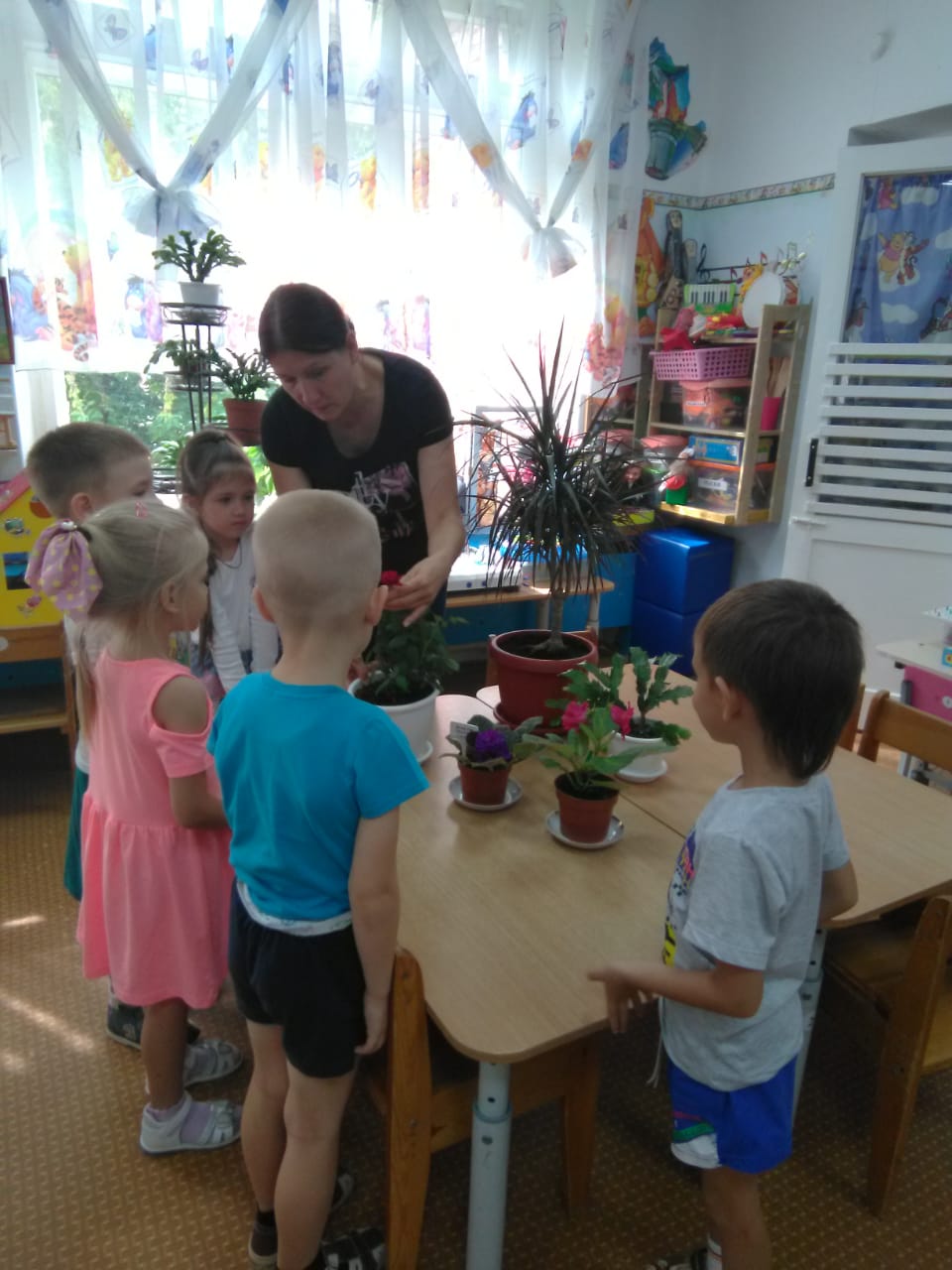 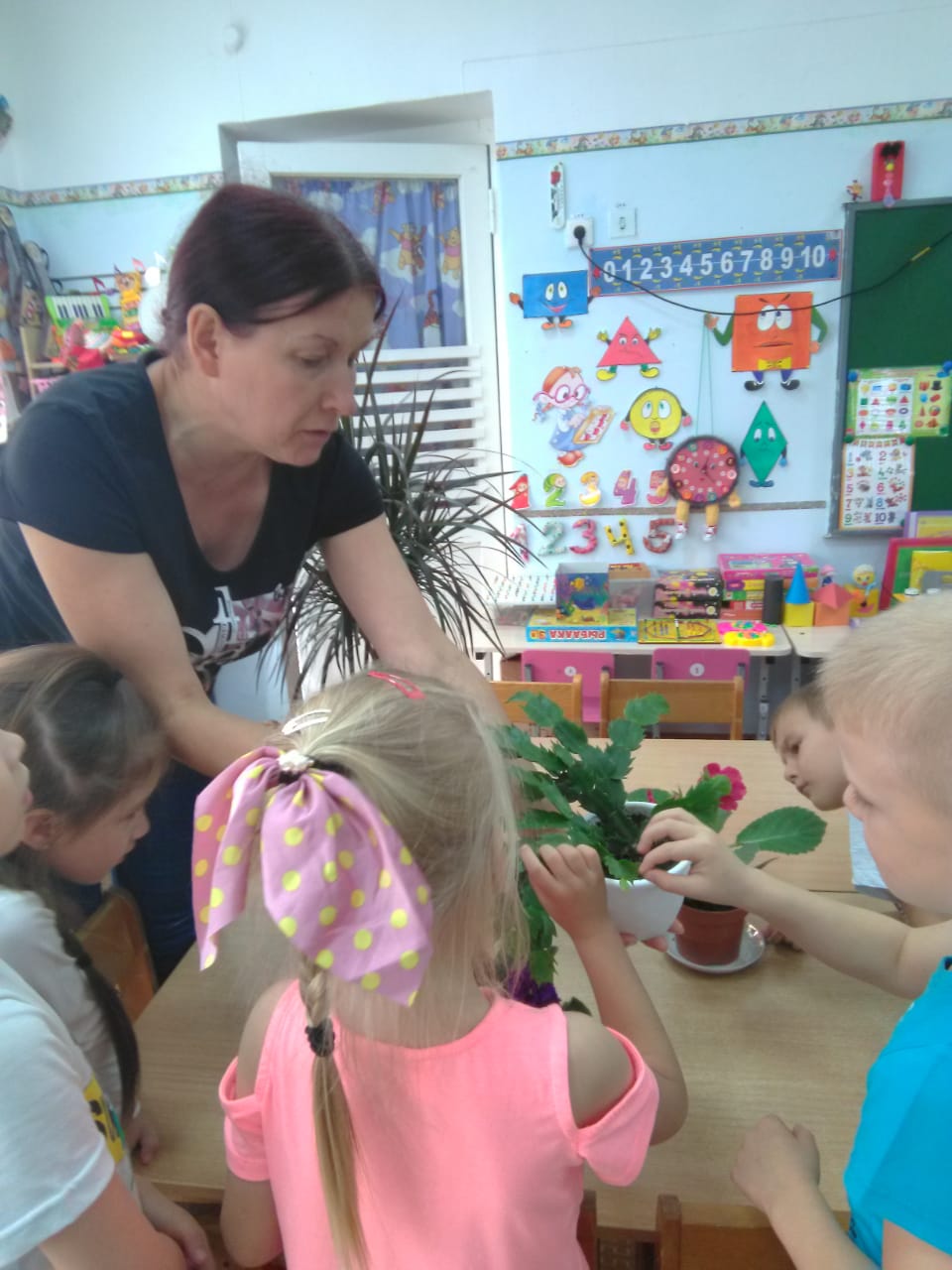 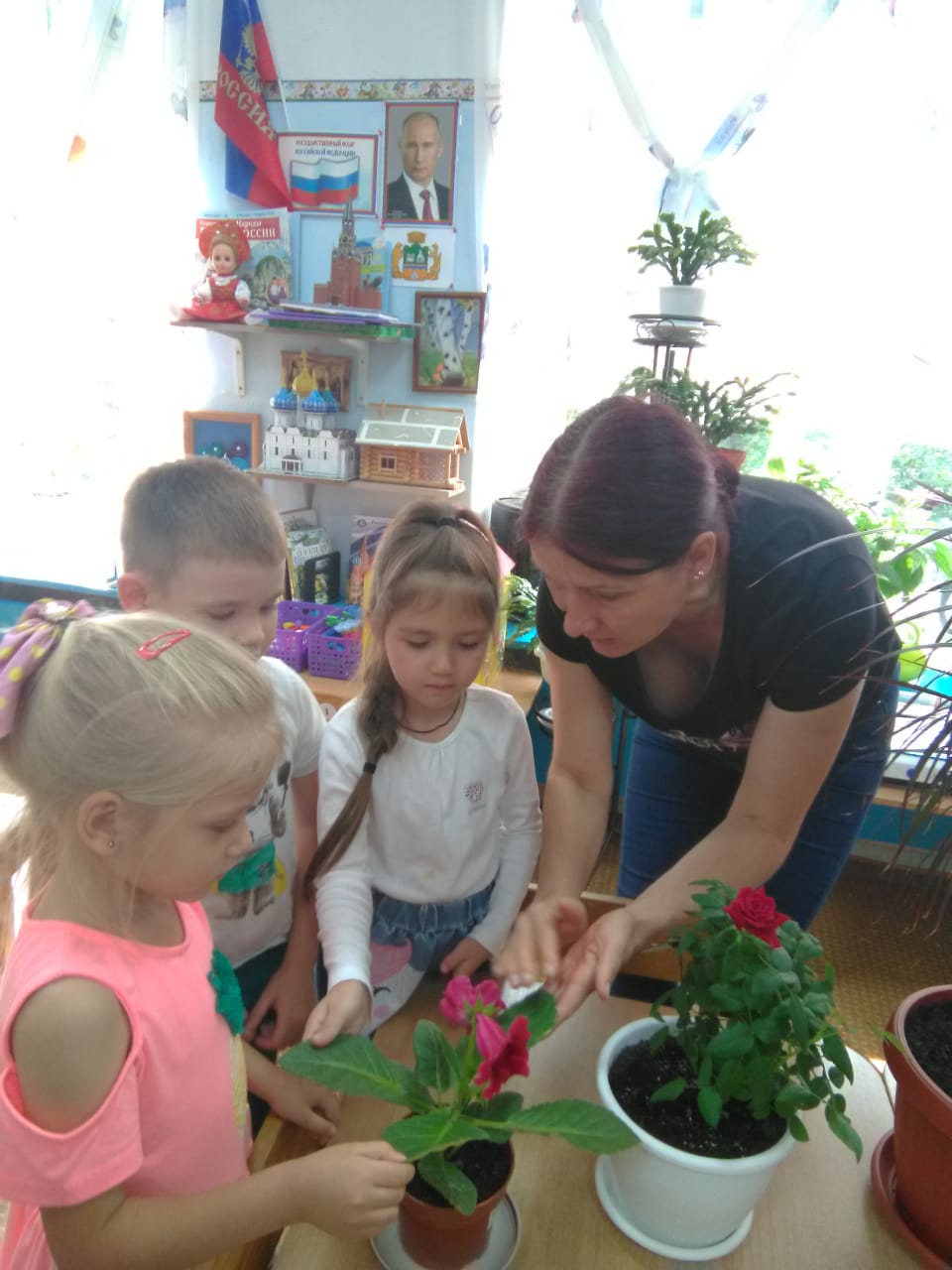 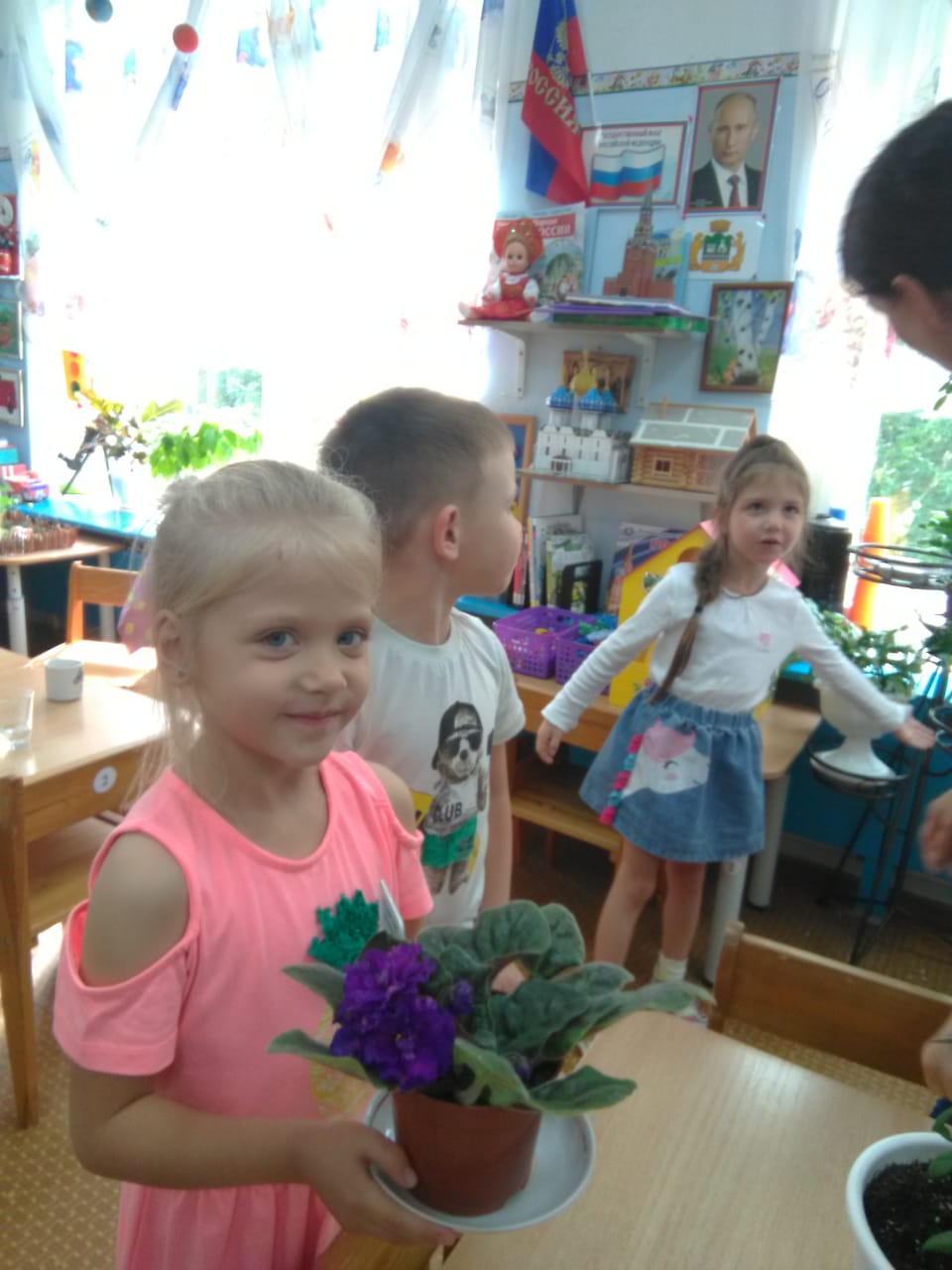 А сейчас давайте посмотрим на наши комнатные растения. Какие они? Я начну, а вы продолжайте. Растения у нас…Дети: Зелёные, красивые, чистые, добрые.А что есть у каждого растения?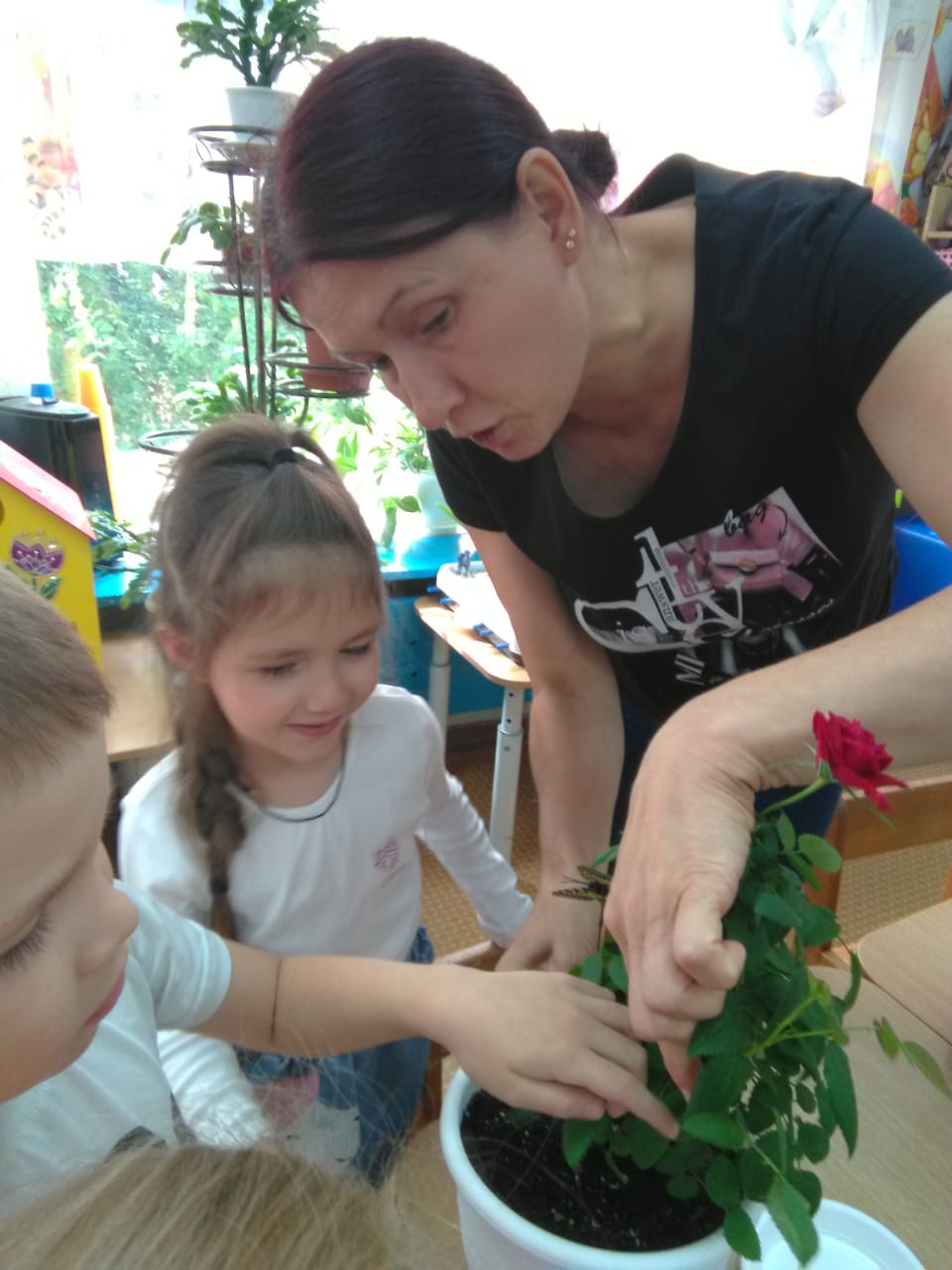 Дети: Стебель, листья, цветы.Воспитатель: Еще у растений есть корни, через которые растения дышат и питаются.Растения – они живые. Для того чтобы они росли и цвели за ними надо ухаживать: сначала надо посадить в землю, потом поливать водой, рыхлить землю и еще им обязательно нужны свет и тепло.Воспитатель берет лейку и поливает цветы сверху.Ребята, так поливать цветы нельзя. Поливать надо осторожно, носик лейки прижимать к краю горшка, на листочки воду не лить. Вода должна быть отстоявшейся, комнатной температуры. Вот так (показываю, как полить цветы и предлагаю полить цветы детям).Воспитатель: А как узнать, когда нужно поливать растения?Правильно, молодцы! Растения надо поливать, когда земля сухая на ощупь и листочки вялые.Воспитатель: Ой, а что делать с этими палочками?Этими палочками надо рыхлить землю. Ребята, как вы думаете, для чего нужно рыхлить землю?Ответы детей.Воспитатель: Рыхлить землю надо для того, чтобы хорошо впитывалась вода, чтобы корням было легче расти и дышать. Рыхлить нужно аккуратно у края горшка, чтобы не поранить корни растений. Еще ребята, чтобы наши растения чувствовали себя хорошо и красиво выглядели их надо мыть. Крупные листья протираются влажными тряпочками с обеих сторон листа очень осторожно, растения с мелкими листочками опрыскиваем из пульверизатора.А еще чтобы растения были красивыми, хорошо цвели и росли, нужно не только ухаживать за ними, но и подкармливать их, удобрять. Для этого есть специальные удобрения. Но сыпать порошок прямо на землю нельзя, его надо сначала развести в воде. Таким раствором подкармливают растения раз в неделю после поливки, чтобы раствор лучше впитывался в землю.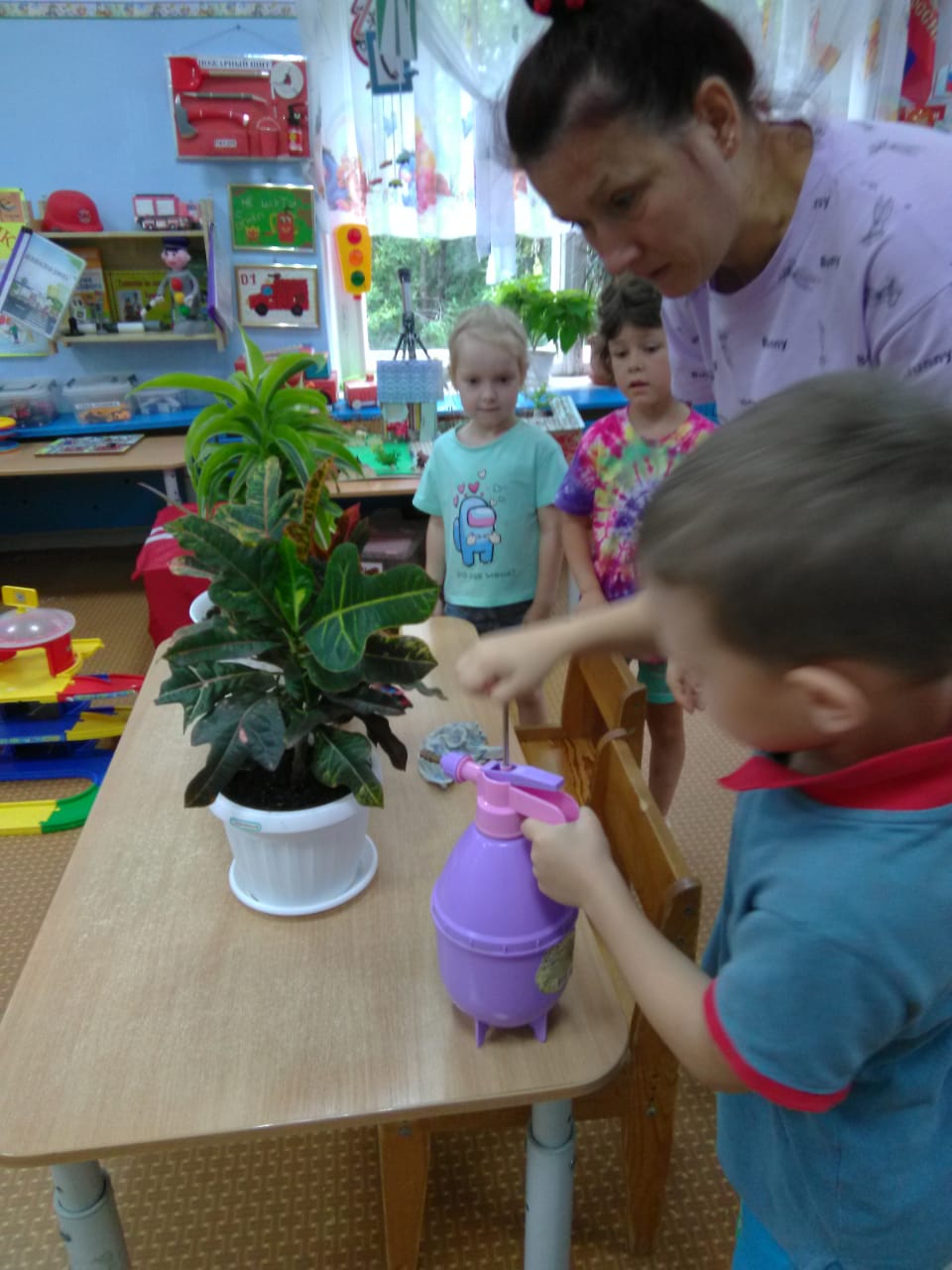 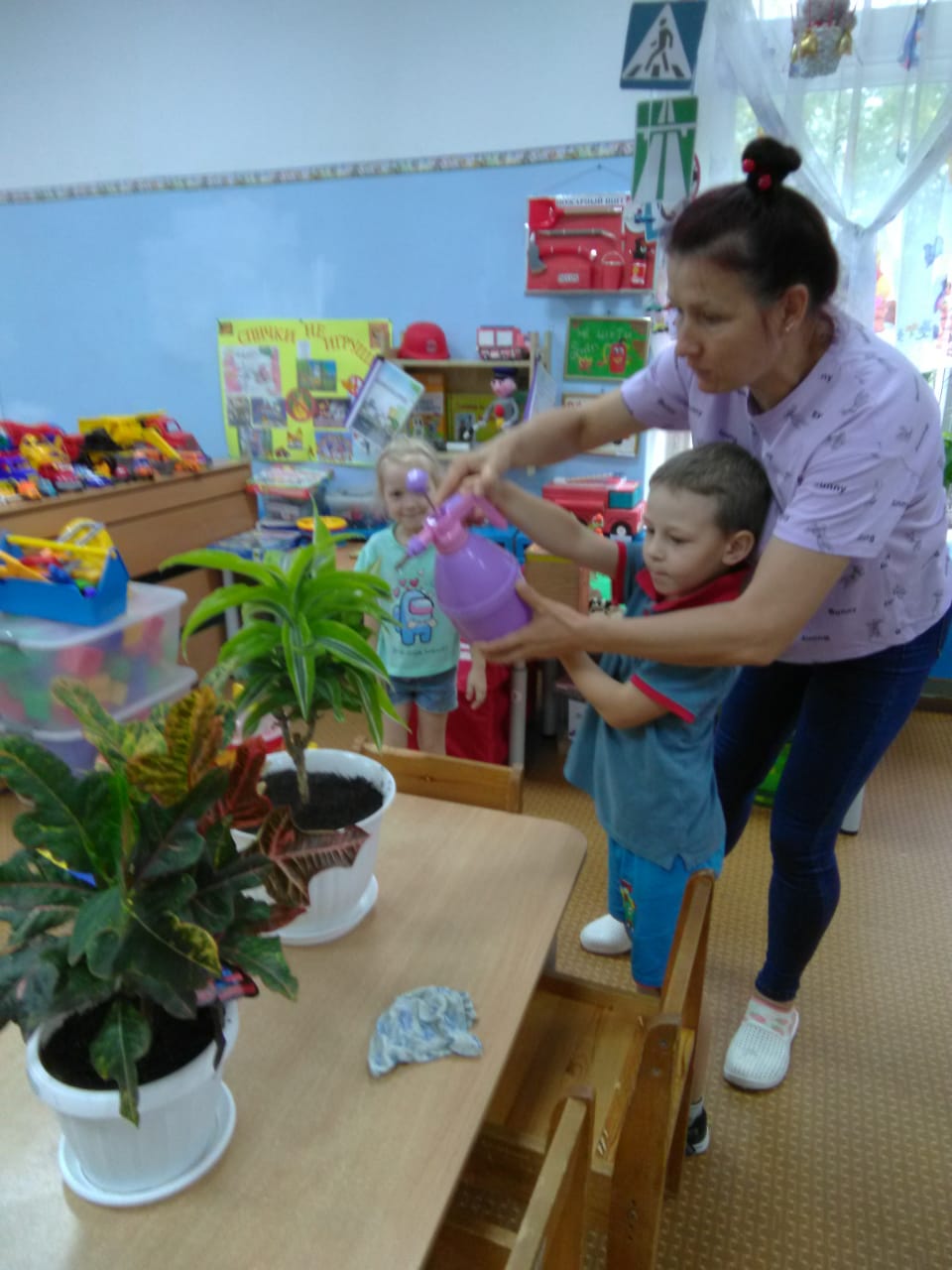 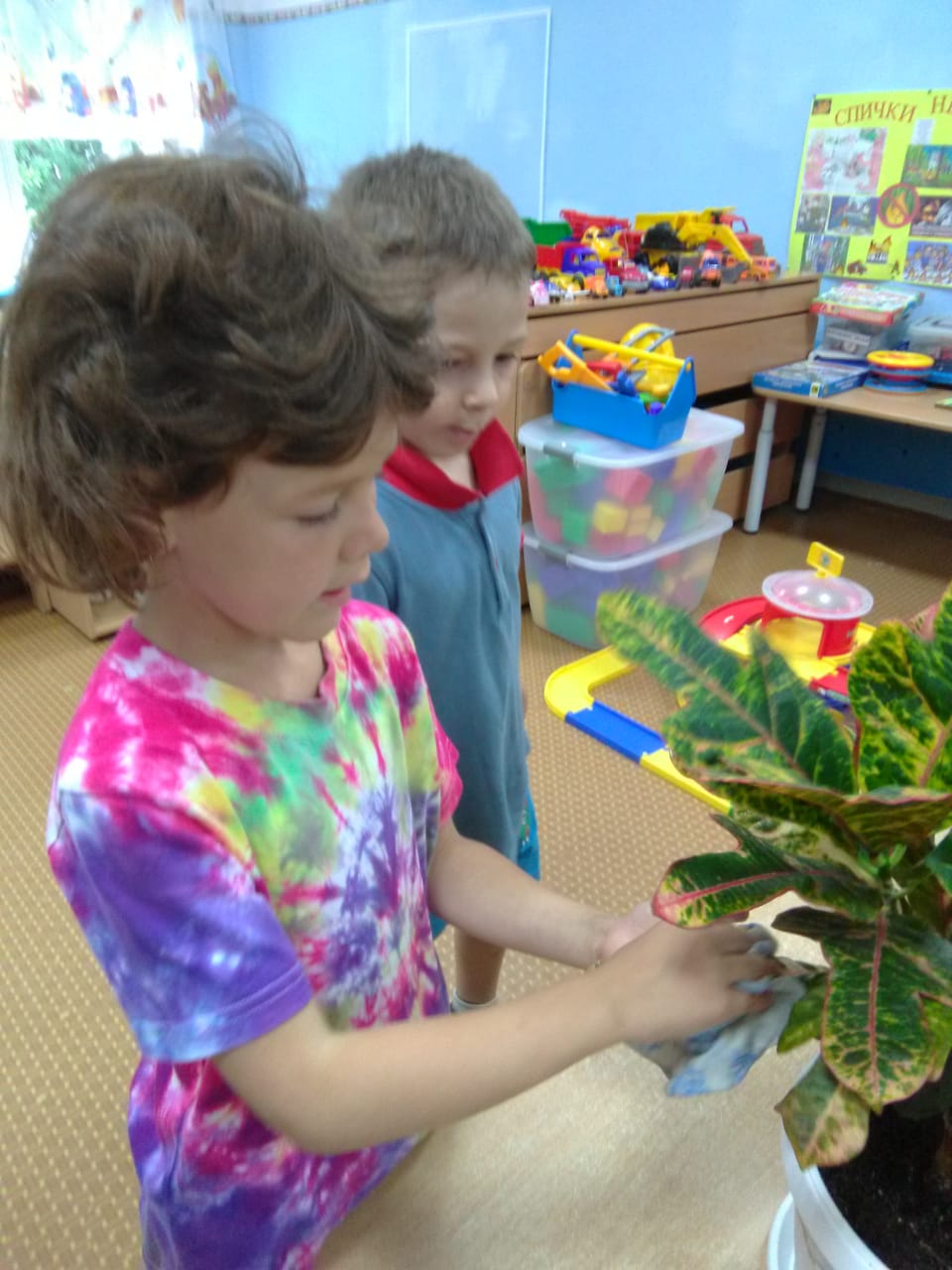 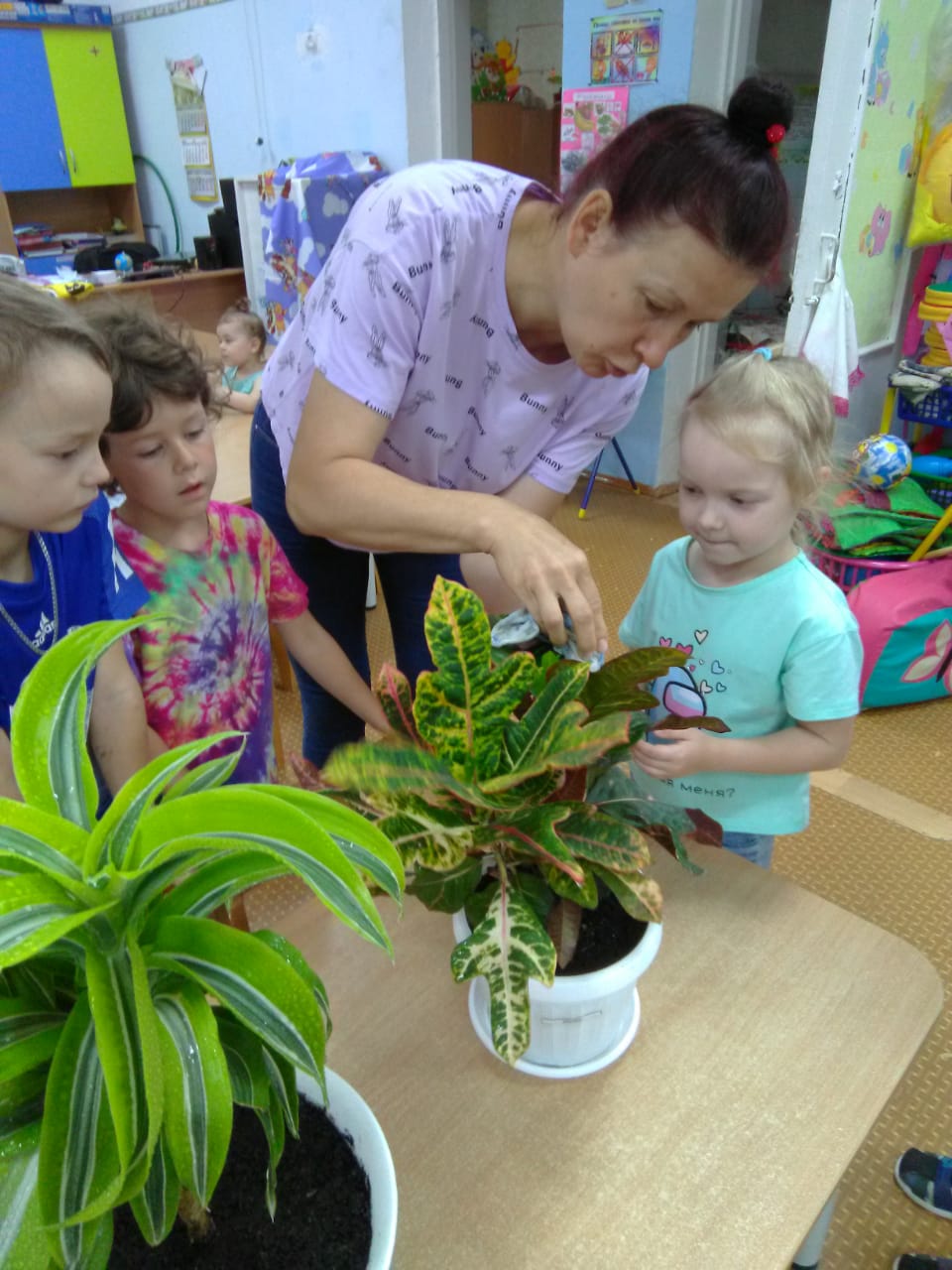 Ребята, давайте, немного отдохнем.Физминутка «Домашние цветы»На окне в горшочках ( Дети сидят на корточках)Поднялись цветочки.( Встают, тянутся на носочках, подняв руки вверх.)К солнцу потянулись, (Разводят руки в сторону ладонями вверх.)Солнцу улыбнулись. (Поворачиваются вправо-влево руки на поясе.)К солнышку листочки. (Соединяют ладошки над головой.)Повернут цветочки, (Раскрывают ладошки-бутоны.)Развернут бутоныВ солнышке утонут.Цветы – это одно из чудес природы. Смотришь на них – и сердце радуется! Ребята, посмотрите, на что похожи комнатные цветы?Дети: Цветы похожи на дерево, травку, ежик, паутинку.Правильно, цветы отличаются друг от друга внешним видом, потому что у них разная форма листьев, стебля, окраска. А вы знаете названия комнатных растений?Дети называют комнатные растения.Сейчас мы с вами поиграем в игруДидактическая игра: «Что изменилось?»На столик выставляются три, четыре растения. Детям предлагается закрыть глаза. Цветы меняются местами или одно растение убирается. Дети открывают глаза и говорят, что изменилось или какое растение стояло еще. Игра проводится 3 – 4 раза.Воспитатель: Молодцы, ребята! Справились с заданием. Давайте вместе с вами сыграем в игру.Игра «Что было бы, если бы…»- Что было бы, если бы растение поставили в темное место? (Ответы детей).- Что было бы, если бы растение забыли полить? (Ответы детей).- Что будет, если за растением ухаживать: поливать, мыть, рыхлить землю, подкармливать? (Ответы детей).Молодцы, правильно! Ребята, растения двигаются, дышат, питаются. Значит, про них можно сказать, что они такие же живые существа, как и мы с вами. Значит, цветы – наши друзья! А для чего же нам нужны комнатные растения?Дети: Растения очищают воздух, создают радостное настроение, украшают группу, радуют нас.Ребята, прислушайтесь, комнатные растения говорят вам спасибо за труд и уход за ними.Воспитатель благодарит детей за помощь. Дети обещают ухаживать за цветами и беречь их.2. Беседа с детьми Беседа на тему :«Как ухаживать за комнатными растениями?»Цель: Формировать у детей элементарных представлений о комнатных растениях; закреплять знания названий комнатных растений. Закреплять умения ухаживать за комнатными растениями: поливать, рыхлить землю в горшке, протирать листья. Воспитывать любовь и бережное отношение к растениям.Оборудование: комнатное растение – фикус, лейка, мягкая тряпочка для протирания листьев, грабли и палочки для рыхления, иллюстрации комнатных растений, природных зон: пустыня, джунгли.Ход:I. Организационный момент:- Ребята, посмотрите, у меня на столе стоит растение в горшке. Как вы думаете, почему это растение в горшке? (потому что это комнатное растение) Это растение называется – фикус.- Сегодня мы с вами поговорим о комнатных растениях.II .Основная часть:- Дети, посмотрите, как много в нашей группе комнатных растений. А как вы думаете, для чего нужны эти растения? (Чтобы было красиво.)- Но они не только радуют нас своей красотой, но и очищают воздух от пыли и грязи.- Ребята, вы уже знаете, что каждое растение имеет свое название (воспитатель выставляет на наборное полотно карточки с изображением комнатных растений и называет их)- Это кактус, фиалка, папоротник, фикус и алоэ.- Ребята, а растения живые или не живые? (живые)- Правильно растения живые и чтобы они всегда оставались здоровыми, мы должны правильно ухаживать за ними. Но, чтобы узнать, как правильно ухаживать за растениями мы должны отправиться в путешествие.Воспитатель вывешивает на доску картинку с изображением пустыни- Как вы думаете, куда мы попали? Это пустыня. Здесь очень жарко, земля песчаная и каменистая, совсем нет растительности и очень мало воды. Вода находится глубоко под землёй. Но, посмотрите, что это за зелёный великан стоит. Что это? (кактус). Поэтому кактусу необходимо для роста много света и тепла, мало воды и ещё он не любит, когда на него брызгают воду.Воспитатель вывешивает на доску картинку с изображением Амазонки.- Это Южная Америка – леса Амазонки. Амазонка – это река. Поэтому в этих местах много воды и тепла. Ещё это место можно назвать джунгли. Здесь много растительности, гигантские деревья, а всю землю покрывает, что? (папоротник) Поэтому папоротнику для роста и развития нужно много воды и тепла.- За каждым комнатным растением необходимо ухаживать по –своему: кто-то любит много воды, а кто-то нет; кто-то любит много света и тепла, а кто-то любит тень.У меня на столе лежат карточки – схемы для наших растений. Давайте поиграем в игру «Кому что нужно»Дидактическая игра «Кому что нужно»Воспитатель раскладывает на столе карточки - схемы и поля с комнатными растениями. Дети выбирают карточки – схемы, и ставят на поле с комнатными растениями. Воспитатель следит за правильностью выполнения задания.- Молодцы, ребята, справились с заданием. Итак, давайте сделаем вывод. Что же нужно растениям для жизни? (свет, тепло, вода и воздух)- И чтобы растения всегда оставались здоровыми, мы должны правильно ухаживать за ними. Вот, на столе у меня стоит фикус. Как же надо за ним ухаживать, чтобы он вырос большим и здоровым.Выполнение трудовых действий.Воспитатель раскладывает на столе орудия труда: лейка, мягкая тряпочка для протирания листьев, грабли и палочки для рыхления. Вызывает 3 детей. 1 ребёнок берёт лейку и поливает растение, воспитатель комментирует его действия:- Поливай растения водой комнатной температуры. Кроме того, вода должна отстояться в течение нескольких часов. Летом цветы поливают вечером, зимой – утром.2 ребёнок берёт палочку для рыхления и начинает аккуратно рыхлить землю в горшке.- Рыхли палочкой поверхность земли в горшочке, чтобы к корням поступал воздух. Будь осторожен – не повреди корни растения.3 ребёнок берёт влажную тряпочку и начинает протирать листья растения.- Вытирай пыль с крупных гладких листьев влажной тряпкой или губкой. Растения с мелкими листьями и листьями опушенными очищают от пыли мягкой кисточкой.- Я думаю, наш фикус остался доволен. Давайте его рассмотрим. Какие у него листья, большие или маленькие? (большие)А если мы их потрогаем, они гладкие или шершавые? (гладкие)- Листья растут на стебле, который держится в горшке с помощью корня, который находится в земле. (Дети рассматривают схему растения)- Есть комнатные растения, которые называются растения – лекари. Они помогают людям справиться с болезнями. Вот послушайте загадку:Загадка:Лист горбочком, с желобочком,Шипы имеет, а ранить не умеет.Зато лечит нас,В любой день и час!- Вы догадались, о каком растении - лекаре говорится в этой загадке? (алоэ)- В народе его называют столетником. Это растение помогает лечить раны, заболевания желудка, насморк и кашель.Воспитатель показывает карточку с изображением алоэ.- Ребята, вам понравилось?- Что больше всего вам понравилось?- Теперь вы знаете, что растёт у нас на подоконнике, и для чего нужны. людям комнатные растения.